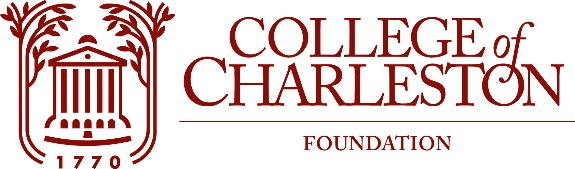 PROPERTY COMMITTEE MEETINGTHURSDAY, September 14, 2023 10:50 AMThe Mission  of the  College  of Charleston Foundation is to promote programs of  education, research, student  development,  and faculty  development for the  exclusive  benefit of the  College of Charleston.Committee Members: 			Chappy McKay, Chair		Nic Glover			Robbie Freeman, Vice Chair	Gus GustafsonTodd Abedon		            LaGuardia MyersJohn Carter			Craig EneyTina Cundari			Laura RicciardelliBartina Edwards		Catherine SmithFELLOWS ( non-voting ) :  Jamilla Harper, ’08 ; Ryan Morris, ‘08		            Liaison:    JR Barnhart chief advancement officer:  Dan FrezzaAgenda:Call to Order; FOIA; WelcomeApproval of minutesNew BusinessStono PreserveWentworth PropertiesTrujilloExecutive Session  ( if required )Other  Business Adjournment